INDICAÇÃO Nº      /2020Assunto: Indica a criação de um Conselho Municipal da Juventude.Senhor Presidente,INDICO ao Sr. Prefeito Municipal, nos termos do Regimento Interno desta Casa de Leis, que se digne V. Ex.ª determinar às Secretarias de Cultura e Turismo e de Esportes que criem um Conselho da Juventude, para que os jovens tenham participação ativa nas questões de desenvolvimento cultural e incentivo ao esporte em busca de melhor qualidade de vida.Tendo o exposto, espera-se que seja executado.SALA DAS SESSÕES, 20 de outubro de 2020.LEILA BEDANIVereadora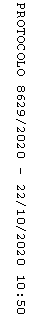 